KARTA ZGŁOSZENIAZgłaszam uczestnictwo w seminarium Plastik w środowisku Co wiemy o jego szkodliwości? 
dnia 12 września 2019 r., godz. 14.00 – 15.30 Imię i nazwisko: Miejsce pracy: Branża: 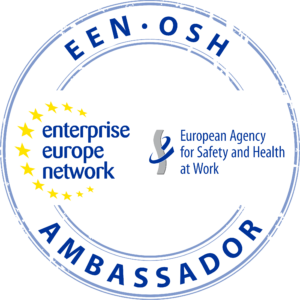 Adres miejsca pracy: 	Tel./email miejsca pracy:Wyrażam zgodę na przetwarzanie moich danych osobowych przez Fundację Rozwoju Przedsiębiorczości w Łodzi dla potrzeb rekrutacji, realizacji szkolenia, ewaluacji i wystawienia zaświadczenia ze szkolenia (podstawa prawna, Ustawa z dnia 10 maja 2018 r. o ochronie danych osobowych (Dz.U. 2018 poz. 1000).Administratorem zebranych danych osobowych jest Fundacja Rozwoju Przedsiębiorczości w Łodzi, ul. Piotrkowska 86, 90-103 Łódź. Dane wykorzystywane będą dla potrzeb rekrutacji, realizacji szkolenia, ewaluacji i wystawienia zaświadczenia o udziale w wydarzeniu i nie będą przekazywane innym podmiotom. Osoba, której dane dotyczą ma prawo do dostępu do treści swoich danych i ich poprawiania. Podanie danych jest dobrowolne, ale ich niepodanie uniemożliwia skorzystanie z usługi szkoleniowej Fundacji Rozwoju Przedsiębiorczości.Podpis uczestnikaWyrażam zgodę na przesyłanie przez Fundację Rozwoju Przedsiębiorczości z siedzibą w Łodzi, ul. Piotrkowska 86, 90-103 Łódź, drogą elektroniczną na podany przeze mnie adres e-mail informacji o usługach Fundacji zgodnie z ustawą z dn. 18 lipca 2002 r. o świadczeniu usług drogą elektroniczną (Dz. U. z 2002 r. Nr 144, poz. 1204 z późn. zm.).Podpis uczestnikaO spotkaniu dowiedziałam/em się z: ogłoszenie prasowe	 znajomi  ogłoszenie internetowe	 e-mail www (jaka?) 		 ulotka rozmowa telefoniczna	 inne (jakie?) 	 spotkanie bezpośrednieChcę otrzymać zaświadczenie potwierdzające udział w seminarium: TAK    Podaję PESEL ……………………………………. miejsce urodzenia ……………………….………..  NIEOpłata za wystawienie zaświadczenia 24, 60 zł brutto Wypełnioną kartę zgłoszenia prosimy wysłać na adres e-mail: fundacja@frp.lodz.pl Udział bezpłatny po wcześniejszym zgłoszeniu